 PaLS Mentoring Scheme - Mentoring Agreement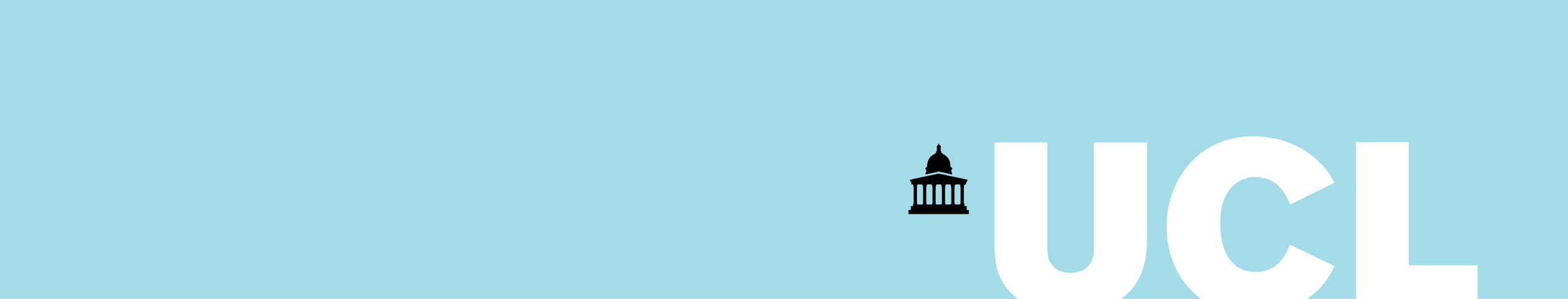 We both agree that the content of these meetings will be treated confidentially.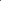  Mentee Signature							Date Mentor Signature							Date Division of Psychology & Language Sciences
The mentee would like to discuss the following topics:	How often will you meet?What is the date of your next meeting?Where will you meet?Any additional area/issues you want to discuss and agree to?	 This document will be retained exclusively by the mentor and menteeThis document will be retained exclusively by the mentor and mentee